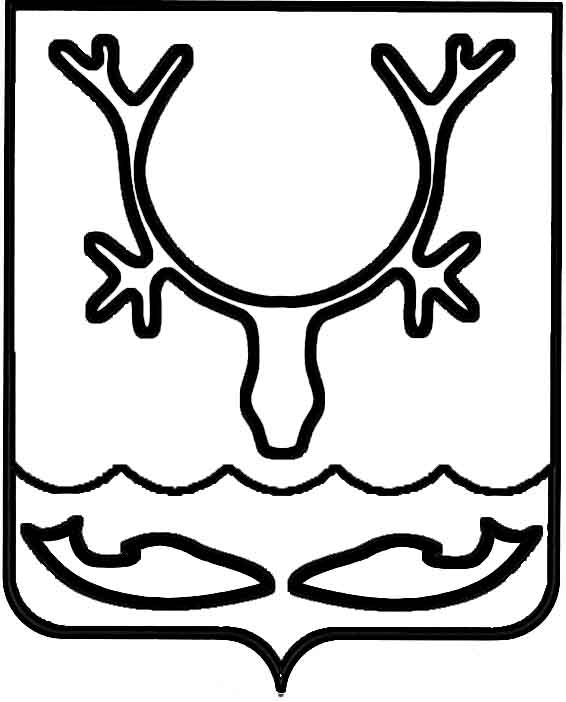 Администрация муниципального образования
"Городской округ "Город Нарьян-Мар"ПОСТАНОВЛЕНИЕО внесении изменений в муниципальную программу муниципального образования "Городской округ "Город Нарьян-Мар" "Повышение уровня жизнеобеспечения                   и безопасности жизнедеятельности населения муниципального образования "Городской округ "Город Нарьян-Мар"Руководствуясь Бюджетным кодексом Российской Федерации, Порядком разработки, реализации и оценки эффективности муниципальных программ муниципального образования "Городской округ "Город Нарьян-Мар", утвержденным постановлением Администрации муниципального образования "Городской округ "Город Нарьян-Мар" от 10.07.2018 № 453, Администрация муниципального образования "Городской округ "Город Нарьян-Мар"П О С Т А Н О В Л Я Е Т:Внести изменения в муниципальную программу муниципального образования "Городской округ "Город Нарьян-Мар" "Повышение уровня жизнеобеспечения и безопасности жизнедеятельности населения муниципального образования "Городской округ "Город Нарьян-Мар", утвержденную постановлением Администрации МО "Городской округ "Город Нарьян-Мар" от 31.08.2018 № 587, согласно Приложению к настоящему постановлению.Настоящее постановление вступает в силу после его официального опубликования. Приложениек постановлению Администрации муниципального образования "Городской округ "Город Нарьян-Мар"от 16.12.2021 № 1534Изменения в муниципальную программумуниципального образования "Городской округ "Город Нарьян-Мар""Повышение уровня жизнеобеспечения и безопасности жизнедеятельности населения муниципального образования "Городской округ "Город Нарьян-Мар"В паспорте муниципальной программы муниципального образования "Городской округ "Город Нарьян-Мар" "Повышение уровня жизнеобеспечения 
и безопасности жизнедеятельности населения муниципального образования "Городской округ "Город Нарьян-Мар" (далее – Программа) строку "Объемы 
и источники финансирования муниципальной программы" изложить в следующей редакции:"".2.	В пункте 1.1 раздела Х Программы строку "Объемы и источники финансирования подпрограммы" изложить в следующей редакции:"                                                                                                                             ".3.	В пункте 1.1 раздела ХIII Программы строку "Объемы и источники финансирования подпрограммы" изложить в следующей редакции:"                                                                                                                                                 ".4.	В Приложении № 2 к Программе:4.1.	Строку "МП "Повышение уровня жизнеобеспечения и безопасности жизнедеятельности населения муниципального образования "Городской округ "Город Нарьян-Мар" изложить в следующей редакции:"";4.2.	Строку "Подпрограмма 1 "Организация благоприятных и безопасных условий для проживания граждан" изложить 
в следующей редакции:"";4.3.	Строку " Подпрограмма 4 "Обеспечение предоставления качественных услуг потребителям в сфере жилищно-коммунального хозяйства, степени устойчивости и надёжности функционирования коммунальных систем на территории муниципального образования" изложить в следующей редакции:"".5.	В Приложении 3 к Программе:5.1.	В разделе "Подпрограмма 1 "Организация благоприятных и безопасных условий для проживания граждан":- строку п. 1.3 изложить в следующей редакции:"";- строки п.п. 1.3.3 изложить в следующей редакции:"";- строки "Итого по Подпрограмме 1, в том числе:", "за счет средств окружного бюджета", "за счет средств городского бюджета" изложить в следующей редакции:"".5.2.	В разделе "Подпрограмма 4 "Обеспечение предоставления качественных услуг потребителям в сфере жилищно-коммунального хозяйства, степени устойчивости и надёжности функционирования коммунальных систем на территории муниципального образования":-  строки п. 4.1, п.п. 4.1.1, п.п. 4.1.2 изложить в следующей редакции:"";- строку "Подготовка объектов коммунальной инфраструктуры к осенне-зимнему периоду" изложить в следующей редакции:"";- строку "Капитальный ремонт сети ТС, ГВС, ХВС от ТК 7/20 до ТК 7/20В ул. Октябрьская дом № 7" изложить в следующей редакции:"";-  строку "Капитальный ремонт объекта "Энергоснабжение котельной № 3, расположенной по адресу: ул. Выучейского, д. 25, Нарьян-Мар, НАО" исключить;-  строку " Капитальный ремонт объекта "Энергоснабжение котельной № 4 по адресу: ул. 60 лет Октября д.10а, Нарьян-Мар, НАО" изложить в следующей редакции:"";- строку "Капитальный ремонт объекта "Энергоснабжение котельной № 7, по адресу ул. Студенческая, д. 1А, Нарьян-Мар, НАО" исключить;- строку "Капитальный ремонт объекта "Энергоснабжение котельной № 9, по адресу ул. Ленина, д. 4А, Нарьян-Мар, НАО" изложить в следующей редакции:"";- после строки "Капитальный ремонт объекта "Энергоснабжение котельной № 9, по адресу ул. Ленина, д. 4А, Нарьян-Мар, НАО" дополнить строками следующего содержания:"                                                                                                                                                                                                                                 ";- строки "Итого по Подпрограмме 4, в том числе:", "за счет средств окружного бюджета", "за счет средств городского бюджета", "иные источники" изложить в следующей редакции:"".5.3.	Строки "ВСЕГО по программе, в том числе:", "окружной бюджет", "городской бюджет", "иные источники" изложить 
в следующей редакции:"".16.12.2021№1534И.о. главы города Нарьян-Мара А.Н. БережнойОбъемы и источники финансирования муниципальной программыОбщий объем финансирования Программы составляет 
2 464 027,16125 тыс. руб., в том числе по годам:2019 год – 726 033,4 тыс. руб.;2020 год – 461 357,1 тыс. руб.;2021 год – 487 361,84079 тыс. руб.;2022 год – 270 221,30682 тыс. руб.; 2023 год – 264 661,70682 тыс. руб.; 2024 год – 254 391,80682 тыс. руб.Из них:объем финансирования Программы за счет средств 
из окружного бюджета составляет 750 252,90000 тыс. руб., 
в том числе по годам:2019 год – 413 898,4 тыс. руб.;2020 год – 178 087,7 тыс. руб.;2021 год – 134 359,30000 тыс. руб.;2022 год – 11 560,00000 тыс. руб.; 2023 год – 12 197,50000 тыс. руб.;2024 год – 150,00000 тыс. руб.;за счет средств бюджета МО "Городской округ "Город 
Нарьян-Мар" составляет 1 712 162,93299 тыс. руб., 
в том числе по годам:2019 год – 311 785,4 тыс. руб.;2020 год – 282 282,8 тыс. руб.;2021 год – 352 727,41253 тыс. руб.;2022 год – 258 661,30682 тыс. руб.; 2023 год – 252 464,20682 тыс. руб.;2024 год – 254 241,80682 тыс. руб.;иные источники – 1 611,32826 тыс. руб., в том числе по годам:2019 год – 349,6 тыс. руб.;2020 год – 986,6 тыс. руб.;2021 год – 275,12826 тыс. руб.Объемы и источники финансирования подпрограммыОбщий объем финансирования Подпрограммы 1 составляет
366 207,10213 тыс. руб., в том числе по годам:2019 год – 129 739,6 тыс. руб.;2020 год – 83 545,1 тыс. руб.;2021 год – 40 667,50213 тыс. руб.;2022 год – 38 418,30000 тыс. руб.;2023 год – 36 918,30000 тыс. руб.;2024 год – 36 918,30000 тыс. руб.Из них:за счет средств из окружного бюджета составляет 
107 967,10000 тыс. руб., в том числе по годам:2019 год – 67 876,9 тыс. руб.;2020 год – 37 087,4 тыс. руб.;2021 год – 3 002,80000 тыс. руб.;за счет средств бюджета МО "Городской округ "Город 
Нарьян-Мар" – 258 240,00213 тыс. руб., в том числе по годам:2019 год – 61 862,7 тыс. руб.;2020 год – 46 457,7 тыс. руб.;2021 год – 37 664,70213 тыс. руб.;2022 год – 38 418,30000 тыс. руб.;2023 год – 36 918,30000 тыс. руб.;2024 год – 36 918,30000 тыс. руб.Объемы и источники финансирования подпрограммыОбщий объем финансирования Подпрограммы 4 составляет 105 114,54475 тыс. руб., в том числе по годам:2019 год – 38 909,8 тыс. руб.;2020 год – 35 452,4 тыс. руб.;2021 год – 30 752,34475 тыс. руб.Из них:объем финансирования Подпрограммы 4 за счет средств 
из окружного бюджета составляет 89 796,20000 тыс. руб., 
в том числе по годам:2019 год – 33 564,8 тыс. руб.;2020 год – 29 811,3 тыс. руб.;2021 год – 26 420,10000 тыс. руб.за счет средств бюджета МО "Городской округ "Город Нарьян-Мар" составляет 13 707,01649 тыс. руб., в том числе по годам:2019 год – 4 995,4 тыс. руб.;2020 год – 4 654,5 тыс. руб.;2021 год – 4 057,11649 тыс. руб.иные источники – 1 611,32826 тыс. руб., в том числе 
по годам:2019 год – 349,6 тыс. руб.;2020 год – 986,6 тыс. руб.;2021 год – 275,12826 тыс. руб.МП "Повышение уровня жизнеобеспечения 
и безопасности жизнедеятельности населения муниципального образования "Городской округ "Город 
Нарьян-Мар" Всего, в том числе:2 464 027,16125726 033,4461 357,1487 361,84079270 221,30682264 661,70682254 391,80682МП "Повышение уровня жизнеобеспечения 
и безопасности жизнедеятельности населения муниципального образования "Городской округ "Город 
Нарьян-Мар" окружной бюджет750 252,90000413 898,4178 087,7134 359,3000011 560,0000012 197,50000150,00000МП "Повышение уровня жизнеобеспечения 
и безопасности жизнедеятельности населения муниципального образования "Городской округ "Город 
Нарьян-Мар" городской бюджет1 712 162,93299311 785,4282 282,8352 727,41253258 661,30682252 464,20682254 241,80682МП "Повышение уровня жизнеобеспечения 
и безопасности жизнедеятельности населения муниципального образования "Городской округ "Город 
Нарьян-Мар" иные источники1 611,32826349,6986,6275,128260,000000,000000,00000Подпрограмма 1 "Организация благоприятных и безопасных условий для проживания граждан"Итого, в том числе:366 207,10213129 739,683 545,140 667,5021338 418,3000036 918,3000036 918,30000Подпрограмма 1 "Организация благоприятных и безопасных условий для проживания граждан"окружной бюджет107 967,1000067 876,937 087,43 002,800000,000000,000000,00000Подпрограмма 1 "Организация благоприятных и безопасных условий для проживания граждан"городской бюджет258 240,0021361 862,746 457,737 664,7021338 418,3000036 918,3000036 918,30000Подпрограмма 4 "Обеспечение предоставления качественных услуг потребителям в сфере жилищно-коммунального хозяйства, степени устойчивости и надёжности функционирования коммунальных систем на территории муниципального образования"Итого, в том числе:105 114,5447538 909,835 452,430 752,344750,000000,000000,00000Подпрограмма 4 "Обеспечение предоставления качественных услуг потребителям в сфере жилищно-коммунального хозяйства, степени устойчивости и надёжности функционирования коммунальных систем на территории муниципального образования"окружной бюджет89 796,2000033 564,829 811,326 420,100000,000000,000000,00000Подпрограмма 4 "Обеспечение предоставления качественных услуг потребителям в сфере жилищно-коммунального хозяйства, степени устойчивости и надёжности функционирования коммунальных систем на территории муниципального образования"городской бюджет13 707,016494 995,44 654,54 057,116490,000000,000000,00000Подпрограмма 4 "Обеспечение предоставления качественных услуг потребителям в сфере жилищно-коммунального хозяйства, степени устойчивости и надёжности функционирования коммунальных систем на территории муниципального образования"иные источники1 611,32826349,6986,6275,128260,000000,000000,000001.3.Основное мероприятие: Обеспечение населения города Нарьян-Мара доступными жилищно-коммунальными 
и бытовыми услугамиИтого, в том числе188 994,5826334 559,433 926,830 753,4826329 918,3000029 918,3000029 918,300001.3.Основное мероприятие: Обеспечение населения города Нарьян-Мара доступными жилищно-коммунальными 
и бытовыми услугамигородской бюджет 188 994,5826334 559,433 926,830 753,4826329 918,3000029 918,3000029 918,300001.3.3.Субсидии в целях финансового обеспечения (возмещения) затрат, возникающих в связи 
с оказанием населению услуг общественных бань на территории муниципального образования "Городской округ "Город Нарьян-Мар"Итого, в том числе140 499,431980,021 125,429 619,1319829 918,3000029 918,3000029 918,300001.3.3.Субсидии в целях финансового обеспечения (возмещения) затрат, возникающих в связи 
с оказанием населению услуг общественных бань на территории муниципального образования "Городской округ "Город Нарьян-Мар"городской бюджет 140 499,431980,021 125,429 619,1319829 918,3000029 918,3000029 918,30000Финансовое обеспечение (возмещение) затрат, возникающих в связи 
с оказанием населению услуг общественных баньИтого, в том числе140 499,431980,021 125,429 619,1319829 918,3000029 918,3000029 918,30000Финансовое обеспечение (возмещение) затрат, возникающих в связи 
с оказанием населению услуг общественных баньгородской бюджет 140 499,431980,021 125,429 619,1319829 918,3000029 918,3000029 918,30000Итого по Подпрограмме 1, в том числе:366 207,10213129 739,683 545,140 667,5021338 418,3000036 918,3000036 918,30000за счет средств окружного бюджета107 967,1000067 876,937 087,43 002,800000,000000,000000,00000за счет средств городского бюджета258 240,0021361 862,746 457,737 664,7021338 418,3000036 918,3000036 918,300004.1.Основное мероприятие: Подготовка объектов коммунальной инфраструктуры к осенне-зимнему периодуИтого, в том числе94 480,7447534 963,432 005,027 512,344750,000000,000000,000004.1.Основное мероприятие: Подготовка объектов коммунальной инфраструктуры к осенне-зимнему периодуокружной бюджет 89 796,2000033 564,829 811,326 420,100000,000000,000000,000004.1.Основное мероприятие: Подготовка объектов коммунальной инфраструктуры к осенне-зимнему периодугородской бюджет 3 073,216491 049,01 207,1817,116490,000000,000000,000004.1.Основное мероприятие: Подготовка объектов коммунальной инфраструктуры к осенне-зимнему периодуиные источники1 611,32826349,6986,6275,128260,000000,000000,000004.1.1.Софинансирование капитального ремонта систем коммунальной инфраструктурыИтого, в том числе89 796,2000033 564,829 811,326 420,100000,000000,000000,000004.1.1.Софинансирование капитального ремонта систем коммунальной инфраструктурыокружной бюджет 89 796,2000033 564,829 811,326 420,100000,000000,000000,000004.1.1.Софинансирование капитального ремонта систем коммунальной инфраструктурыгородской бюджет 0,000000,00,00,000000,000000,000000,000004.1.2.Капитальный ремонт систем коммунальной инфраструктурыИтого, в том числе3 073,216491 049,01 207,1817,116490,000000,000000,000004.1.2.Капитальный ремонт систем коммунальной инфраструктурыокружной бюджет 0,000000,00,00,000000,000000,000000,000004.1.2.Капитальный ремонт систем коммунальной инфраструктурыгородской бюджет 3 073,216491 049,01 207,1817,116490,000000,000000,00000Подготовка объектов коммунальной инфраструктуры к осенне-зимнему периодуИтого, в том числе94 480,7447534 963,432 005,027 512,344750,000000,000000,00000Подготовка объектов коммунальной инфраструктуры к осенне-зимнему периодуокружной бюджет 89 796,2000033 564,829 811,326 420,100000,000000,000000,00000Подготовка объектов коммунальной инфраструктуры к осенне-зимнему периодугородской бюджет 3 073,216491 049,01 207,1817,116490,000000,000000,00000Подготовка объектов коммунальной инфраструктуры к осенне-зимнему периодуиные источники1 611,32826349,6986,6275,128260,000000,000000,00000Капитальный  ремонт сети ТС, ГВС, ХВС от ТК 7/20 до ТК 7/20В ул. Октябрьская дом № 7Итого, в том числе1 112,662260,00,01 112,662260,000000,000000,00000Капитальный  ремонт сети ТС, ГВС, ХВС от ТК 7/20 до ТК 7/20В ул. Октябрьская дом № 7окружной  бюджет 1 068,489570,00,01 068,489570,000000,000000,00000Капитальный  ремонт сети ТС, ГВС, ХВС от ТК 7/20 до ТК 7/20В ул. Октябрьская дом № 7городской бюджет 33,046070,00,033,046070,000000,000000,00000Капитальный  ремонт сети ТС, ГВС, ХВС от ТК 7/20 до ТК 7/20В ул. Октябрьская дом № 7иные источники11,126620,00,011,126620,000000,000000,00000Капитальный ремонт объекта "Энергоснабжение котельной №4 по адресу: ул. 60 лет Октября д.10а, Нарьян-Мар, НАО"Итого, в том числе1 876,769000,00,01 876,769000,000000,000000,00000Капитальный ремонт объекта "Энергоснабжение котельной №4 по адресу: ул. 60 лет Октября д.10а, Нарьян-Мар, НАО"окружной бюджет 1 802,261270,00,01 802,261270,000000,000000,00000Капитальный ремонт объекта "Энергоснабжение котельной №4 по адресу: ул. 60 лет Октября д.10а, Нарьян-Мар, НАО"городской бюджет 55,740040,00,055,740040,000000,000000,00000Капитальный ремонт объекта "Энергоснабжение котельной №4 по адресу: ул. 60 лет Октября д.10а, Нарьян-Мар, НАО"иные источники18,767690,00,018,767690,000000,000000,00000Капитальный ремонт объекта "Энергоснабжение котельной № 9, по адресу ул. Ленина, д. 4А, Нарьян-Мар, НАО"Итого, в том числе3 778,621000,00,03 778,621000,000000,000000,00000Капитальный ремонт объекта "Энергоснабжение котельной № 9, по адресу ул. Ленина, д. 4А, Нарьян-Мар, НАО"окружной бюджет 3 628,609750,00,03 628,609750,000000,000000,00000Капитальный ремонт объекта "Энергоснабжение котельной № 9, по адресу ул. Ленина, д. 4А, Нарьян-Мар, НАО"городской бюджет 112,225040,00,0112,225040,000000,000000,00000Капитальный ремонт объекта "Энергоснабжение котельной № 9, по адресу ул. Ленина, д. 4А, Нарьян-Мар, НАО"иные источники37,786210,00,037,786210,000000,000000,00000Капитальный ремонт сетей ТС, ГВС, ХВС 
от жилого дома №32 
по ул. Ленина до ТК 1/32Итого, в том числе1 180,717870,00,01 180,717870,000000,000000,00000Капитальный ремонт сетей ТС, ГВС, ХВС 
от жилого дома №32 
по ул. Ленина до ТК 1/32окружной бюджет 1 133,843370,00,01 133,843370,000000,000000,00000Капитальный ремонт сетей ТС, ГВС, ХВС 
от жилого дома №32 
по ул. Ленина до ТК 1/32городской бюджет 35,067320,00,035,067320,000000,000000,00000Капитальный ремонт сетей ТС, ГВС, ХВС 
от жилого дома №32 
по ул. Ленина до ТК 1/32иные источники11,807180,00,011,807180,000000,000000,00000Капитальный ремонт сетей ТС, ГВС, ХВС 
от ТК 13/4 до ТК 13/7 
по ул. ЗаводскаяИтого, в том числе2 781,399670,00,02 781,399670,000000,000000,00000Капитальный ремонт сетей ТС, ГВС, ХВС 
от ТК 13/4 до ТК 13/7 
по ул. Заводскаяокружной бюджет 2 670,978100,00,02 670,978100,000000,000000,00000Капитальный ремонт сетей ТС, ГВС, ХВС 
от ТК 13/4 до ТК 13/7 
по ул. Заводскаягородской бюджет 82,607570,00,082,607570,000000,000000,00000Капитальный ремонт сетей ТС, ГВС, ХВС 
от ТК 13/4 до ТК 13/7 
по ул. Заводскаяиные источники27,814000,00,027,814000,000000,000000,00000Капитальный ремонт водопроводного колодца ВК-53 по ул. ЛенинаИтого, в том числе462,864000,00,0462,864000,000000,000000,00000Капитальный ремонт водопроводного колодца ВК-53 по ул. Ленинаокружной бюджет 444,488300,00,0444,488300,000000,000000,00000Капитальный ремонт водопроводного колодца ВК-53 по ул. Ленинагородской бюджет 13,747060,00,013,747060,000000,000000,00000Капитальный ремонт водопроводного колодца ВК-53 по ул. Ленинаиные источники4,628640,00,04,628640,000000,000000,00000Капитальный ремонт водопроводных колодцев по ул. Ленина ВК - 84, 64а, 19, 20, 20а, 20б, 57Итого, в том числе986,694310,00,0986,694310,000000,000000,00000Капитальный ремонт водопроводных колодцев по ул. Ленина ВК - 84, 64а, 19, 20, 20а, 20б, 57окружной бюджет 947,522550,00,0947,522550,000000,000000,00000Капитальный ремонт водопроводных колодцев по ул. Ленина ВК - 84, 64а, 19, 20, 20а, 20б, 57городской бюджет 29,304820,00,029,304820,000000,000000,00000Капитальный ремонт водопроводных колодцев по ул. Ленина ВК - 84, 64а, 19, 20, 20а, 20б, 57иные источники9,866940,00,09,866940,000000,000000,00000Капитальный ремонт водовода от жилого 
дома № 9а по ул. Рыбников до ВК-57БИтого, в том числе94,137790,00,094,137790,000000,000000,00000Капитальный ремонт водовода от жилого 
дома № 9а по ул. Рыбников до ВК-57Бокружной бюджет 90,400520,00,090,400520,000000,000000,00000Капитальный ремонт водовода от жилого 
дома № 9а по ул. Рыбников до ВК-57Бгородской бюджет 2,795890,00,02,795890,000000,000000,00000Капитальный ремонт водовода от жилого 
дома № 9а по ул. Рыбников до ВК-57Биные источники0,941380,00,00,941380,000000,000000,00000Капитальный ремонт сетей ТС, ГВС, ХВС 
от ж. д. №43 
до ж. д. №44 
по ул. ЮжнаяИтого, в том числе824,713790,00,0824,713790,000000,000000,00000Капитальный ремонт сетей ТС, ГВС, ХВС 
от ж. д. №43 
до ж. д. №44 
по ул. Южнаяокружной бюджет 791,972650,00,0791,972650,000000,000000,00000Капитальный ремонт сетей ТС, ГВС, ХВС 
от ж. д. №43 
до ж. д. №44 
по ул. Южнаягородской бюджет 24,494000,00,024,494000,000000,000000,00000Капитальный ремонт сетей ТС, ГВС, ХВС 
от ж. д. №43 
до ж. д. №44 
по ул. Южнаяиные источники8,247140,00,08,247140,000000,000000,00000Капитальный ремонт тепловой сети ТС от ТК 26/7 до т. Б в районе 
ж. д. №52 а 
по ул. ЛенинаИтого, в том числе625,640800,00,0625,640800,000000,000000,00000Капитальный ремонт тепловой сети ТС от ТК 26/7 до т. Б в районе 
ж. д. №52 а 
по ул. Ленинаокружной бюджет 600,802860,00,0600,802860,000000,000000,00000Капитальный ремонт тепловой сети ТС от ТК 26/7 до т. Б в районе 
ж. д. №52 а 
по ул. Ленинагородской бюджет 18,581530,00,018,581530,000000,000000,00000Капитальный ремонт тепловой сети ТС от ТК 26/7 до т. Б в районе 
ж. д. №52 а 
по ул. Ленинаиные источники6,256410,00,06,256410,000000,000000,00000Капитальный ремонт резервуара очищенной питьевой воды V=35 м3 котельной № 13 Нарьян-Марского МУ ПОК и ТСИтого, в том числе1 985,104630,00,01 985,104630,000000,000000,00000Капитальный ремонт резервуара очищенной питьевой воды V=35 м3 котельной № 13 Нарьян-Марского МУ ПОК и ТСокружной бюджет 1 906,295970,00,01 906,295970,000000,000000,00000Капитальный ремонт резервуара очищенной питьевой воды V=35 м3 котельной № 13 Нарьян-Марского МУ ПОК и ТСгородской бюджет 58,957610,00,058,957610,000000,000000,00000Капитальный ремонт резервуара очищенной питьевой воды V=35 м3 котельной № 13 Нарьян-Марского МУ ПОК и ТСиные источники19,851050,00,019,851050,000000,000000,00000Капитальный ремонт резервуара очищенной питьевой воды V=50 м3 котельной № 26 Нарьян-Марского МУ ПОК и ТСИтого, в том числе2 066,323020,00,02 066,323020,000000,000000,00000Капитальный ремонт резервуара очищенной питьевой воды V=50 м3 котельной № 26 Нарьян-Марского МУ ПОК и ТСокружной бюджет 1 984,290000,00,01 984,290000,000000,000000,00000Капитальный ремонт резервуара очищенной питьевой воды V=50 м3 котельной № 26 Нарьян-Марского МУ ПОК и ТСгородской бюджет 61,369790,00,061,369790,000000,000000,00000Капитальный ремонт резервуара очищенной питьевой воды V=50 м3 котельной № 26 Нарьян-Марского МУ ПОК и ТСиные источники20,663230,00,020,663230,000000,000000,00000Капитальный ремонт котлов № 1и № 2 котельной № 15 Нарьян-Марского МУ ПОК и ТСИтого, в том числе3 320,047320,00,03 320,047320,000000,000000,00000Капитальный ремонт котлов № 1и № 2 котельной № 15 Нарьян-Марского МУ ПОК и ТСокружной бюджет 3 188,241440,00,03 188,241440,000000,000000,00000Капитальный ремонт котлов № 1и № 2 котельной № 15 Нарьян-Марского МУ ПОК и ТСгородской бюджет 98,605410,00,098,605410,000000,000000,00000Капитальный ремонт котлов № 1и № 2 котельной № 15 Нарьян-Марского МУ ПОК и ТСиные источники33,200470,00,033,200470,000000,000000,00000Приобретение оборудования (котел 
с комплектующими) 
для пополнения аварийного запаса 
для котельной № 14Итого, в том числе3 408,809290,00,03 408,809290,000000,000000,00000Приобретение оборудования (котел 
с комплектующими) 
для пополнения аварийного запаса 
для котельной № 14окружной бюджет 3 273,479560,00,03 273,479560,000000,000000,00000Приобретение оборудования (котел 
с комплектующими) 
для пополнения аварийного запаса 
для котельной № 14городской бюджет 101,241640,00,0101,241640,000000,000000,00000Приобретение оборудования (котел 
с комплектующими) 
для пополнения аварийного запаса 
для котельной № 14иные источники34,088090,00,034,088090,000000,000000,00000Приобретение материалов (трубной продукции) для пополнения аварийного запасаИтого, в том числе3 007,840000,00,03 007,840000,000000,000000,00000Приобретение материалов (трубной продукции) для пополнения аварийного запасаокружной бюджет 2 888,424090,00,02 888,424090,000000,000000,00000Приобретение материалов (трубной продукции) для пополнения аварийного запасагородской бюджет 89,332700,00,089,332700,000000,000000,00000Приобретение материалов (трубной продукции) для пополнения аварийного запасаиные источники30,083210,00,030,083210,000000,000000,00000Итого по Подпрограмме 4, в том числе:105 114,5447538 909,835 452,430 752,344750,000000,000000,00000за счет средств окружного бюджета89 796,2000033 564,829 811,326 420,100000,000000,000000,00000за счет средств городского бюджета13 707,016494 995,44 654,54 057,116490,000000,000000,00000иные источники1 611,32826349,6986,6275,128260,000000,000000,00000ВСЕГО по программе, 
в том числе:2 464 027,16125726 033,4461 357,1487 361,84079270 221,30682264 661,70682254 391,80682окружной бюджет750 252,90000413 898,4178 087,7134 359,3000011 560,0000012 197,50000150,00000городской бюджет1 712 162,93299311 785,4282 282,8352 727,41253258 661,30682252 464,20682254 241,80682иные источники1 611,32826349,6986,6275,128260,000000,000000,00000